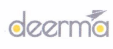 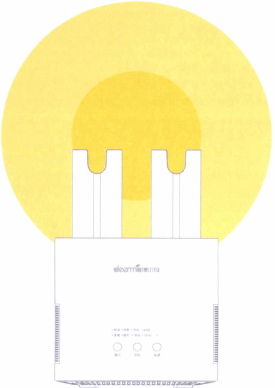 Висувна електрична сушарка для взуттяDeermaСушіння взуття гарячим повітрям, озонуванняПотужний потік гарячого повітря, м’якого і направленого, забезпечує швидке та ефективне сушіння взуття. Додатково можна замовити 3-швидкісний режим сушіння взуття. Функція озонування забезпечує усунення неприємного запаху зсередини взуття і дозволяє устілкам та всьому взуттю залишатись сухим та свіжим.ІНСТРУКЦІЯ З ВИКОРИСТАННЯDEM-HX10WУважно прочитайте цю інструкцію перед початком використання виробуКОНСТРУКТИВНА СХЕМА ВИРОБУ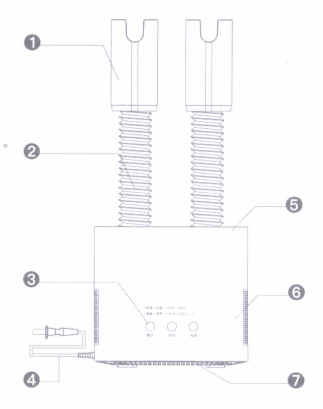 Повітряне соплоГофрована трубкаКнопкаШнур живленняВерхня панельОсновний корпусНижня панельЕЛЕКТРИЧНА СХЕМАЦя електрична схема наводиться виключно в інформаційних цілях і може бути змінена/оновлена Виробником без попереднього повідомлення. 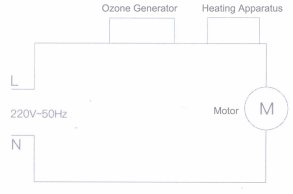 ІНФОРМАЦІЯ ЩОДО ЗАХИСТУ НАВКОЛИШНЬОГО СЕРЕДОВИЩАЦей виріб відповідає вимогам методу контролю, що застосовується для обмеження використання шкідливих матеріалів та речовин у електричних та електронних виробах.При використанні за призначенням цей виріб не буде завдавати шкоди здоров’ю користувачів, тому його можна використовувати із впевненістю. Цей виріб не шкодить навколишньому середовищу на протязі 10 років. 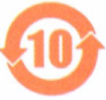 Дякуємо вам за вибір продукції Deerma! Будь-ласка, уважно прочитайте цю інструкцію перед початком використання виробу. Особливу увагу зверніть на застереженням щодо безпеки. FOSHAN SHUNDE DEERMA ELECTRIC APPLIANCES CO., LTD.Адреса: 4, LongHui Road, BeiJiao, Shunde District, Foshan, КНРСлужба післяпродажної підтримки користувачів: 400-830-9932Тел.: 0757-29893619Поштовий індекс: 528311Веб-сторінка: www.deerma.com	  	Електронна пошта: shop@deerma.com ПАРАМЕТРИ ВИРОБУНазва: 			сушарка для взуттяМодель:			DEM-HX10WНом. потужність:		235 ВтНом. напруга/частота:	220 В змінного струму, 50 ГцСтандарт виконання:	GB4706.1-2005Габаритні розміри:		211 х 117 х 280 смПРИНЦИП РОБОТИЦя сушарка для взуття використовує слюдяний нагрівач для нагрівання повітря, яке потім за допомогою мотора видувається з повітряного сопла і сушить взуття зсередини. Сушарка також має вбудований озонатор для усунення неприємних запахів зсередини взуття. АНАЛІЗ НЕСПРАВНОСТЕЙ ТА ЇХ УСУНЕННЯВідсутнє підсвічування і не виходить потік гарячого повітря?Можлива причина: пристрій не увімкнений або має місце несправність. Можливе рішення:Від’єднати пристрій від електромережі і підключити знову. Якщо це не допомогло, зверніться до служби підтримки користувачів. Підсвічування є, але не виходить гаряче повітря?Можлива причина: засмітився або заблокувався вихідний отвір у повітряному сопліМожливе рішення: Перевірити отвір у повітряному соплі на предмет засмічення/блокування, видалити усі сторонні предмети, які можуть у нього попасти. ВИНЯТКИШум та неприємний запах при роботі (запах озону є нормальним)Надмірне нагрівання штепселя або шнура живленняПри увімкненні пристрій працює зі збоями та перервамиПристрій часто вимикається під час роботиНеприємні відчуття при дотику з корпусом пристрою. СПОСІБ ВИКОРИСТАННЯ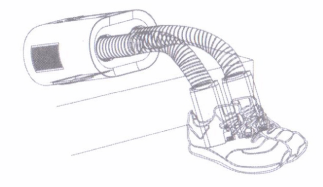 Розправте гофровані трубки і вставте їх кінці з повітряними соплами всередину взуття, щоб гаряче повітря могло надходити безпосередньо на устілку і всередину взуття. 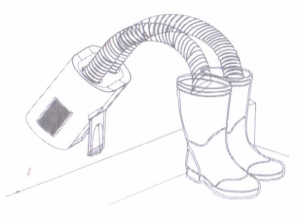 Якщо ви сушите взуття певної висоти, ви можете підняти основний корпус, щоб витягнути гофровану трубку на бажану довжину. 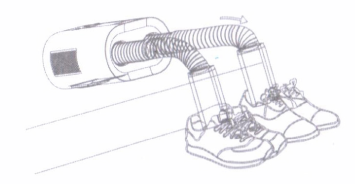 При сушінні двох пар взуття одночасно необхідно вставити дві голівки повітряного сопла у правий та лівий черевик відповідно. Використовуйте цю ілюстрацію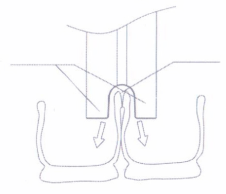                Повітряне сопло		Закріпіть затискач  одночасно на обох черевикахОПИС ФУНКЦІЙ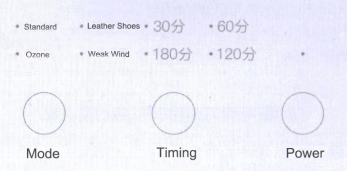 Mode (Режим)Вибір та встановлення режиму роботиКожне натискання на кнопку – перехід до наступного режиму роботи. Присутні наступні режими роботи: Стандартний, Шкіряне взуття, М’який режим, ОзонуванняTiming (Час роботи)Встановлення тривалості роботи сушаркиПрисутні і доступні до вибору наступні значення: 30 хв., 60 хв., 120 хв., і 180 хв. Обираються послідовно, натисканням на цю кнопку. Power (Живлення)У режимі очікування натисніть на цю кнопку для початку роботи. Під час роботи натискання на цю кнопку призводить до вимкнення пристрою. Наступна таблиця наведена виключно в інформаційних ціляхДОГЛЯД І ОБСЛУГОВУВАННЯДля забезпечення і збереження оптимальної роботи пристрою після його використання необхідно його покласти назад у оригінальну пакувальну коробку або у будь-яке сухе місце для зберігання. Не використовуйте засоби для прання для чищення сушарки. Чистіть її губкою, зволоженою чистою водою. Для чищення корпусу та інших елементів сушарки використовуйте м’яку ганчірку. Назва компонента, який містить шкідливі речовиниНазва компонента, який містить шкідливі речовиниНазва компонента, який містить шкідливі речовиниНазва компонента, який містить шкідливі речовиниНазва компонента, який містить шкідливі речовиниНазва компонента, який містить шкідливі речовиниНазва компонента, який містить шкідливі речовиниНазва елемента/шкідливої речовиниСвинецьРтутьКадмійХромПБДПБДЕПластикові елементи000000Блок лінійної платиХ00Х00З’єднувальна проводкаХ000ХХШнур живленняХ000ХХГофротрубка0000ХХГвинти та шайби00ХХ00Мотор000000Тип взуттяТип взуттяРежимЧас роботиКеди/кросівкиВологіСтандартний30 хв.Кеди/кросівкиВимитіСтандартний120 хв.ЧеревикиВологіСтандартний30 хв.ЧеревикиВимитіСтандартний120 хв.Шкіряне взуттяШкіряне взуттяРежим «Шкіряне взуття»30 хв.